　外国語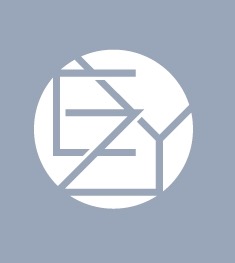 【翻訳】本料金は全て税抜き表示です。翻訳物の専門性により料金が変わりますので、お気軽にお問い合わせください。お急ぎの場合は追加料金を発生する可能性がございますので、ご了承ください。予算や納期につきましては、柔軟に対応させていただきます。〒980-0811
仙台市青葉区一番町2丁目2-11　TKビル１F
TEL:022-281-8565
メール：info@ezy-chinese.com【通訳】（日本語⇄中国語・韓国語）本料金は全て税抜き表示です。上記料金は、通訳者を国内で1名手配した場合の目安料金です。料金は手配場所や必要人数、言語などによって変動しますので、お気軽にお問い合わせください。業務時間は、集合時間から解散までとし、打ち合わせ時間も業務時間に含まれます。約束時間を超える場合は、延長料金を別途申し受けます。交通費は通訳現場（またはお待ち合わせ場所等）までの往復にかかる実費をご請求させていただきます。ご発注後の変更、キャンセルにつきましては、キャンセル料金が発生します。対応可能言語サービス内容料金日本語→中国語（簡体字・繁体字）一般文書・地域PR宣伝等専門文書・ビジネス文書等1文字あたり7円〜1文字あたり12円〜日本語→韓国語一般文書・地域PR宣伝等専門文書・ビジネス文書等1文字あたり10円〜校正中国語（簡体字・繁体字）、韓国語の文書等1文字あたり5円〜中国語→日本語会社・専門文書・ウェブページ等日本語400字程度7000円〜通訳方法サービス内容1名　半日（4時間以内）1名　全日（8時間以内）同時通訳※同時通訳の場合、必ず複数名必要です。会議、商談会、シンポジウム・セミナー等50,000〜65,000円80,000〜95,000円逐次通訳商談、社内会議・研修、法律通訳等40,000〜50,000円60,000〜70,000円逐次通訳放送、観光、訪問・視察随行、商品のデモンストレーション等25,000〜35,000円40,000〜55,000円アテンド通訳医療、展示会ブース付き通訳、送迎時の通訳等。15,000〜25,000円25,000〜35,000円キャンセル受付当日・前日2・3日前4・5日前6・7日前キャンセル料金100％70％50％30％